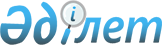 2010-2012 жылдарға арналған қалалық бюджет туралы
					
			Күшін жойған
			
			
		
					Ақмола облысы Көкшетау қалалық мәслихатының 2009 жылғы 23 желтоқсандағы № С-31/6 шешімі. Ақмола облысы Көкшетау қаласының Әділет басқармасында 2010 жылғы 6 қаңтарда № 1-1-115 тіркелді. Күші жойылды - Ақмола облысы Көкшетау қалалық мәслихатының 2011 жылғы 11 наурыздағы № С-44/15 шешімімен

      Ескерту. Күші жойылды - Ақмола облысы Көкшетау қалалық мәслихатының 2011.03.11 № С-44/15 шешімімен

      Қазақстан Республикасының 2001 жылғы 23 қаңтардағы «Қазақстан Республикасындағы жергілікті мемлекеттік басқару және өзін-өзі басқару туралы» Заңының 6 бабы, 1 тармағының 1) тармақшасына, Ақмола облысы мәслихатының 2009 жыл 10 желтоқсандағы № 4С-19-2 «2010-2012 жылдарға арналған облыстық бюджет туралы» шешіміне сәйкес Көкшетау қалалық мәслихаты ШЕШТІ:



      1. 2010 – 2012 жылдарға арналған қалалық бюджет 1, 2 және 3 - қосымшаларға сәйкес, оның ішінде 2010 жылға келесі көлемдерде бекітілсін:

      1) кірістер – 11 278 193 мың теңге, соның ішінде:

      салықтық түсімдер – 4 684 617 мың теңге;

      салықтық емес түсімдер – 158 902 мың теңге;

      негізгі капиталды сатудан түсетін түсімдер – 690 715 мың теңге;

      трансферттер түсімдері – 5 743 959 мың теңге.

      2) шығындар – 11 455 587,9 мың теңге;

      3) таза бюджеттік несиелендіру – - 147 781,8 мың теңге, соның ішінде:

      бюджеттік несиелер – 6 232 мың теңге

      бюджеттік несиелерді өтеу – 154 013,8 мың теңге;

      4) бюджет тапшылығы – -29 613,1 мың теңге;

      5) бюджет тапшылығын қаржыландыру - 29 613,1 мың теңге:

      қарыздардың түсімі – 258 632 мың теңге;

      қарыздарды өтеу – 515 808,8 мың теңге.

      286 789,9 мың теңге - бюджет қаражаттарының пайдаланылатын қалдықтары.

      Ескерту. 1-тармаққа өзгерту енгізілді - Ақмола облысы Көкшетау қалалық мәслихатының 2010.04.16 № С-33/5; (қолданысқа енгізу тәртібін 2-тармақтан қараңыз); 2010.06.30 № С-37/6 (қолданысқа енгізу тәртібін 2-тармақтан қараңыз); 2010.07.29 № С-38/6 (қолданысқа енгізу тәртібін 2-тармақтан қараңыз); 2010.10.12 № С-39/7 (қолданысқа енгізу тәртібін 2-тармақтан қараңыз); 2010.11.05 № С-40/5 (қолданысқа енгізу тәртібін 2-тармақтан қараңыз); 2010.12.13 № С-41/5 (2010 жылдың 1 қаңтарынан бастап қолданысқа енеді) шешімдерімен.



      2. 2008 жылғы 4 желтоқсандағы Қазақстан Республикасының Бюджеттік Кодексінің 52 бабы 1 тармағына, Ақмола облысы мәслихатының 2009 жылғы 10 желтоқсандағы № 4С-19-2 «2010-2012 жылдарға арналған облыстық бюджет туралы» шешіміне сәйкес кірістерді бөлу нормативтері келесі мөлшерде белгіленді:

      1) облыстық бюджетке төлеу көзінен алынатын жеке табыс салығы бойынша - 100%;

      2) облыстық бюджетке төлем көзінен салық салынатын шетелдік азаматтар табыстарынан ұсталатын жеке табыс салығы - 100%;

      3) Көкшетау қаласының бюджетіне әлеуметтік салық бойынша - 100%.



      3. Келесі табыс көздерінің есебінен қалалық бюджеттің кірістері бекітілсін:

      салықтық түсімдер, соның ішінде:

      жеке табыс салығы, кірістен жеке тұлғалардан алынатын жеке табыс салығын алып тастағанда, шетел азаматтарының кірісінен жеке тұлғаларынан алынатын жеке табыс салығы;

      әлеуметтік салық;

      мүлікке салынатын салық;

      жер салығы;

      көлік құралдарына салынатын салық;

      бірыңғай жер салығы;

      акциз;

      табиғи және басқа ресурстарды пайдаланғаны үшін түсетін түсімдер;

      кәсіпкерлік және кәсіби қызметті жүргізгені үшін алынатын алымдар;

      құмар ойын бизнеске салық

      мемлекеттік баж салығы.

      2) салықтық емес түсімдер, соның ішінде:

      мемлекеттік кәсіпорындардың таза кірісі бөлігіндегі түсімдері;

      мемлекет меншігіндегі мүлікті жалға беруден түсетін кірістер;

      мемлекеттік бюджеттен қаржыландырылатын мемлекеттік мекемелердің тауарларды (жұмыстарды, қызмет көрсетулерді) өткізуден түсетін түсімдер;

      мұнай секторы ұйымдарынан түсетін түсімдерді қоспағанда, мемлекеттік бюджеттен қаржыландырылатын, сондай-ақ Қазақстан Республикасы Ұлттық Банкінің бюджетінен (шығыстар сметасынан) ұсталатын мемлекеттік мекемелер салатын айыппұлдар, өсімпұлдар, санкциялар, өндіріп алулар;

      басқа да салықтық емес түсімдер.

      3) негізгі капиталды сатудан түсетін түсімдер, соның ішінде:

      мемлекеттік мекемелерге бекітілген мемлекеттік мүлікті сату;

      жерді сату;

      4) трансферттердің түсімдері, соның ішінде:

      облыстық бюджеттен түсетін трансферттер.



      4. Қала бюджетінің шығындарында 1 226 905 мың теңге сомасында облыстық бюджетке алымдар алу қаралғандығы ескерілсін.



      5. 2010 жылға арналған қалалық бюджетте республикалық бюджет қаражаттары есебінен білім беру саласына мақсатты трансферттерді дамытуға 438 073 мың теңге сомасы қарастырылғандығы ескерілсін, соның ішінде:

      1) 241 267 мың теңге сомасындағы ағымды мақсатты трансферттер, соның ішінде:

      негізгі орта және жалпы орта бiлiм беретiн мемлекеттiк мекемелердiң физика, химия, биология кабинеттерiн оқу жабдықтарымен жарақтандыруға – 12 285 мың теңге;

      бастауыш, негізгі орта және жалпы орта білім беру ұйымдарында лингафондық және мультимедиялық кабинеттерін ашуға – 16 611 мың теңге;

      жаңадан іске қосылатын білім беру нысаналарын ұстауға – 86 568 мың теңге;

      «Өзін-өзі тану» пәні бойынша мектепке дейінгі білім беру ұйымдарын, орта білім беру, техникалық және кәсіптік білім беру, орта білімнен кейінгі білім беру ұйымдарын, біліктілікті арттыру институттарын оқу материалдарымен қамтамасыз етуге – 10 499 мың теңге;

      115 304 мың теңге - мектепке дейінгі білім беру ұйымдарында мемлекеттік білім беру тапсырысын іске асыруға;

      2) дамытуға арналған 196 806 мың теңге сомасындағы мақсатты трансферттер, соның ішінде:

      Көкшетау қаласында Северная көшесімен Янко-Мирзоян көшесінің қиылысындағы 320 орындық мектепке дейінгі балалар ұйымын салу құрылысына – 196 806 мың теңге.

      Ескерту. 5-тармаққа өзгерту енгізілді - Ақмола облысы Көкшетау қалалық мәслихатының 2010.04.16 № С-33/5 (қолданысқа енгізу тәртібін 2-тармақтан қараңыз); 2010.11.05 № С-40/5 (қолданысқа енгізу тәртібін 2-тармақтан қараңыз) шешімдерімен.



      5-1. 2010 жылға арналған қалалық бюджетте облыстық бюджет қаражаттары есебінен білім беру саласына мақсатты трансферттерді дамытуға 66 469 мың теңге сомасы қарастырылғандығы ескерілсін, соның ішінде:

      1) 45 000 мың теңге сомасындағы ағымдағы мақсатты трансферттер, соның ішінде:

      қалпына келтірілген «Жұлдыз» және «Еркемай» бала бақшаларын жарақтауға - 45 000 мың теңге;

      2) дамытуға арналған 21 469 мың теңге сомасындағы мақсатты трансферттер, соның ішінде:

      Көкшетау қаласында Северная көшесімен Янко-Мирзоян көшесінің қиылысындағы 320 орындық мектепке дейінгі балалар ұйымын салу құрылысына – 21 469 мың теңге;

      Ескерту. 5-1-тармағымен толықтырылды - Ақмола облысы Көкшетау қалалық мәслихатының 2010.04.16 № С-33/5 (қолданысқа енгізу тәртібін  2-тармақтан қараңыз); 5-1 тармағы жаңа редакцияда Ақмола облысы Көкшетау қалалық мәслихатының 2010.11.05 № С-40/5 (қолданысқа енгізу тәртібін 2-тармақтан қараңыз)шешімдерімен.



      6. 2010 жылға арналған қалалық бюджетте республикалық бюджет қаражаттары есебінен халықты әлеуметтік қамтамасыз ету саласына ағымдағы мақсатты трансферттерден 76 533,5 мың теңге қарастырылғандығы ескерілсін, соның ішінде:

      мемлекеттік атаулы әлеуметтік көмек төлеуге – 6 300 мың теңге;

      18 жасқа дейінгі балаларына мемлекеттік жәрдемақылар төлеуге – 5 000 мың теңге;

      Ұлы Отан соғысындағы Жеңістің 65 жылдығына орай Ұлы Отан соғысының қатысушылары мен мүгедектеріне Тәуелсіз Мемлекеттер Достастығының елдері бойынша, Қазақстан Республикасының аумағы бойынша жол жүруін, сондай-ақ оларға және олармен бірге жүретін адамдарға Мәскеу, Астана қалаларында мерекелік іс-шараларға қатысуы үшін тамақтануына, тұруына, жол жүруіне арналған шығыстарын төлеуді қамтамасыз етуге – 2 202,9 мың теңге;

      Ұлы Отан соғысының қатысушылары мен мүгедектеріне, сондай-ақ теңестірілген тұлғаларға, 1941 жылдың 22 маусымынан 1945 жылдың 3 қыркүйегі аралығындағы кезеңде майдандағы армия құрамына кірмеген әскери бөлімдерде, мекемелерде, әскери – оқу мекемелерде әскери қызмет өткерген, «1941-1945 жж. Ұлы Отан соғысында Германияны жеңгенi үшiн» медалімен немесе «Жапонияны жеңгені үшін» медалімен марапатталған әскери қызметшілерге, оның ішінде запасқа (отставкаға) шыққандарға, Ұлы Отан соғысы жылдарында тылда кемінде алты ай жұмыс істеген (қызмет өткерген) тұлғаларға біржолғы материалдық көмек төлеуге - 62 150,6 мың теңге;

      ауылдық елді мекендердегі әлеуметтік сала мамандарын әлеуметтік қолдау шараларын жүзеге асыру үшін – 880 мың теңге;

      Ескерту. 6-тармаққа өзгерту енгізілді - Ақмола облысы Көкшетау қалалық мәслихатының 2010.04.16 № С-33/5 (қолданысқа енгізу тәртібін  2-тармақтан қараңыз); 2010.07.29 № С-38/6 (қолданысқа енгізу тәртібін  2-тармақтан қараңыз); 2010.12.13 № С-41/5 (2010 жылдың 1 қаңтарынан бастап қолданысқа енеді) шешімдерімен.



      7. 2010 жылға арналған қалалық бюджетте облыстық бюджет қаражаттары есебінен халықты әлеуметтік қамтамасыз ету саласына ағымдағы мақсатты трансферттерден 51 084 мың теңге қарастырылғандығы ескерілсін, соның ішінде:

      Ұлы Отан соғысының қатысушыларына және мүгедектеріне коммуналдық шығындарды өтеуге әлеуметтік көмек көрсетуге – 8 596 мың теңге.

      Ұлы Отан соғысындағы Жеңістің 65 жылдығына орай және қаржылық қызмет көрсетуге Ұлы Отан соғысының қатысушылары мен мүгедектеріне, сондай-ақ теңестірілген тұлғаларға, 1941 жылдың 22 маусымынан 1945 жылдың 3 қыркүйегі аралығындағы кезеңде майдандағы армия құрамына кірмеген әскери бөлімдерде, мекемелерде, әскери оқу мекемелерде, «1941-1945 жж. Ұлы Отан соғысында Германияны жеңгенi үшiн» медалімен немесе «Жапонияны жеңгені үшін» медалімен марапатталған әскери қызметшілерге, оның ішінде запасқа (отставкаға) шыққандарға Ұлы Отан соғысы жылдарында тылда кемінде алты ай жұмыс істеген (қызмет өткерген) тұлғаларға біржолғы материалдық көмек төлеуге– 42 185,4 мың теңге;

      Ақмола облысының аз қамтылған отбасыларының колледждерде оқитын студенттерінің және Ақмола облысының ауылдық жерлердегі көп балалы отбасыларының оқу ақысын төлеуге - 302,6 мың теңге;

      Ескерту. 7-тармаққа өзгерту енгізілді - Ақмола облысы Көкшетау қалалық мәслихатының 2010.04.16 № С-33/5 (қолданысқа енгізу тәртібін 2-тармақтан қараңыз); 2010.07.29 № С-38/6 (қолданысқа енгізу тәртібін  2-тармақтан қараңыз); 2010.11.05 № С-40/5 (қолданысқа енгізу тәртібін 2-тармақтан қараңыз) шешімдерімен.



      8. 2010 жылға арналған қалалық бюджетте республикалық бюджет қаражаттары есебінен мақсатты трансферттерді дамытуға 3 284 588 мың теңге сомасы қарастырылғандығы ескерілсін, соның ішінде:

      1) 6 218 мың теңге сомасындағы ағымды мақсатты трансферттер, соның ішінде:

      жергілікті атқарушы органдардың ветеринария саласындағы құрылымдарын ұстауға – 3 879 мың теңге;

      эпизиоотияға қарсы іс-шараларды жүргізуге – 2 339 мың теңге;

      2) дамытуға 3 278 370 мың теңге сомасында жіберілген мақсатты трансферттер, соның ішінде:

      Көкшетау қаласын сумен жабдықтау және су тарту тораптарының объектілерін қайта қалпына келтіруге – 2 715 000 мың теңге;

      Қазақстан Республикасындағы тұрғын үй құрылысының 2008-2010 жылдарға арналған мемлекеттік бағдарламасына сәйкес инженерлік-коммуникациялық инфрақұрылымдарды дамытуға, жайластыруға және (немесе) сатып алуға – 414 673 мың теңге;

      Қазақстан Республикасында 2008 – 2010 жылдарға арналған мемлекеттік тұрғын үй құрылысы бағдарламасына сәйкес мемлекеттік коммуналдық тұрғын үй жинағының тұрғын үй салумен (немесе) құрылысына – 148 697 мың теңге;

      Ескерту. 8-тармаққа өзгерту енгізілді - Ақмола облысы Көкшетау қалалық мәслихатының 2010.04.16 № С-33/5 (қолданысқа енгізу тәртібін 2-тармақтан қараңыз); 2010.06.30 № С-37/6 (қолданысқа енгізу тәртібін  2-тармақтан қараңыз); 2010.10.12 № С-39/7 (қолданысқа енгізу тәртібін 2-тармақтан қараңыз) шешімдерімен.



      9. 2010 жылға арналған қалалық бюджетте облыстық бюджет қаражаттары есебінен мақсатты трансферттерді дамытуға 79 486 мың теңге сомасы қарастырылғандығы ескерілсін, соның ішінде:

      мемлекеттік қалақұрылыстық кадастрының автоматтандырылған ақпараттық-графикалық жүйесін құруға – 79 486 мың теңге.



      10. 2010 жылға арналған қалалық бюджетте облыстық бюджет қаражаттары есебінен ағымды мақсатты трансферттерден 409 412,6 мың теңге қарастырылғандығы ескерілсін, соның ішінде:

      жылумен қамсыздандыратын кәсіпорындардың тұрақты жұмысын қамтамасыз етуге – 50 000 мың теңге

      Көкшетау қаласы азаматтарының жекелеген топтарын тұрғын үймен қамтамасыз ету - 36 000 мың теңге;

      ультрадыбыстық жылу су счетчиктерін жабдықтау және жинақтауға 16 000 мың теңге;

      100 034 мың теңге - бюджеттік саласында еңбекақысын төлеу қорының өзгертілуіне байланысты;

      6 000 мың теңге – «Көкшетау қаласындағы №2 аудандық қазандығындағы жаңа күл үйіндісінің жаңа ұяшығының құрылысы» жобасы бойынша техникалық-экономикалық негіздемесін түзетуге және мемлекеттік сараптаманы жүргізуге;

      Көкшетау жылу» шаруашылық жүргізу құқығындағы мемлекеттік коммуналдық кәсіпорнының күл үйіндісі ұяшығынан күл қалдықтарын шығаруға – 57 934 мың теңге;

      Отыз үш пәтерді облыстық коммуналдық меншікке өткізгеннен бюджетті жоғалтқанына өтемақы – 143 744,6 мың теңге;

      қоғамдық-саяси шараларды өткізуге LED – дисплейін сатып алуға - 10 000 мың теңге;

      Ескерту. 10-тармаққа өзгерту енгізілді - Ақмола облысы Көкшетау қалалық мәслихатының 2010.04.16 № С-33/5 (қолданысқа енгізу тәртібін 2-тармақтан қараңыз); 2010.07.29 № С-38/6 (қолданысқа енгізу тәртібін  2-тармақтан қараңыз); 2010.11.05 № С-40/5 (қолданысқа енгізу тәртібін 2-тармақтан қараңыз) шешімдерімен.



      11. 2010 жылға арналған қалалық бюджетте аумақтық еңбекпен қамту стратегиясын жүзеге асыруға және кадрларды қайта дайындауға 1 328 012,9 мың теңге сомасында қаржы қарастырылған, оның ішінде:

      1) республикалық бюджет қаражаты есебінен 525 483,4 мың теңге сомасында, соның ішінде:

      "Жұлдыз" мектеп-бақшасын күрделі жөндеуге – 37 284 мың теңге;

      "Огонек" мектеп-бақшасын күрделі жөндеуге – 120 810,4 мың теңге;

      Көкшетау қаласының қала орталық жолдарын жөндеуге – 349 269 мың теңге;

      әлеуметтік жұмыс орындарын құрастыруға - 4 680 мың теңге;

      жастардың тәжірибелік бағдарламаларын кеңейтуге – 13 440 мың теңге.

      2) облыстық бюджет қаражаты есебінен сомасы 802 529,5 мың теңге, соның ішінде:

      № 2 аудандық бу қазандығы № 8,9 қазандардың сүзгіштерін (эмульгаторларды) ауыстыруға – 125 000 мың теңге;

      "Жұлдыз" мектеп-бақшасын күрделі жөндеуге – 13 753 мың теңге;

      Көкшетау қаласындағы Мәлік Ғабдуллин атындағы орта профильдік мектеп-кешенінің күрделі жөндеуіне – 25 640 мың теңге;

      Көкшетау қаласының қала орталық жолдарын жөндеуге – 620 336 мың теңге;

      Красный Яр селосындағы «Көкше» мәдениет үйінің күрделі жөндеуіне - 17 800,5 мың теңге;

      Ескерту. 11-тармаққа өзгерту енгізілді - Ақмола облысы Көкшетау қалалық мәслихатының 2010.04.16 № С-33/5 (қолданысқа енгізу тәртібін 1-тармақтан қараңыз); 2010.07.29 № С-38/6 (қолданысқа енгізу тәртібін  2-тармақтан қараңыз); 2010.11.05 № С-40/5 (қолданысқа енгізу тәртібін 2-тармақтан қараңыз) шешімдерімен.



      12. 2010 жылға арналған қалалық жергілікті атқарушы органның резерві 109 502,3 мың теңге сомасында бекітілсін.

      Ескерту. 12-тармаққа өзгерту енгізілді - Ақмола облысы Көкшетау қалалық мәслихатының 2010.04.16 № С-33/5 (қолданысқа енгізу тәртібін 1-тармақтан қараңыз); 2010.07.29 № С-38/6 (қолданысқа енгізу тәртібін  2-тармақтан қараңыз) шешімдерімен.



      13. 2010 жылға арналған қалалық бюджетте республикалық бюджет есебінен 258 523,2 мың теңге сомасындағы бюджеттік несие қарастырылғаны ескерілсін, оның ішінде:

      селолық елді мекендердегі әлеуметтік сала мамандарын әлеуметтік қолдау шараларын жүзеге асыруға - 6 123,2 мың теңге;

      Қазақстан Республикасында 2008-2010 жылдарға арналған мемлекеттік тұрғын үй құрылысы бағдарламасына сәйкес нөлдік сыйақы ставкасы бойынша тұрғын үй салу мен (немесе) құрылысы үшін бюджеттік несиелер - 252 400 мың теңге;

      Ескерту. 13-тармаққа өзгерту енгізілді - Ақмола облысы Көкшетау қалалық мәслихатының 2010.04.16 № С-33/5 (қолданысқа енгізу тәртібін 1-тармақтан қараңыз); 2010.11.05 № С-40/5 (қолданысқа енгізу тәртібін 2-тармақтан қараңыз) шешімдерімен.



      14. 2010 жылға арналған қалалық бюджеттің шығындарында облыстық бюджеттен 2008 жылда тұрғын үй құрылысына бөлінген 373 700 мың теңге сомасындағы бюджеттік несиелерді өтеу ескерілсін.



      15. Ауылдық (селолық) жерлерде жұмыс істейтін білім беру, әлеуметтік қамтамасыз ету, мәдениет және спорт мамандарына қызметтің осы түрлерімен қалалық жағдайда айналысатын мамандардың айлық ақыларымен және ставкаларымен салыстырғанда жиырма бес пайызға жоғары лауазымдық айлықақы мен тарифтік ставкалар Көкшетау қалалық мәслихатымен келісілген тізіміне сәйкес белгіленсін.



      16. 2010 жылға арналған қала бюджетін орындау процесінде секвестірлеуге жатпайтын бюджет бағдарламаларының тізбесі 4 қосымшаға сәйкес бекітілсін.



      17. Қаладағы аудан, аудандық маңызы бар қала, кент, ауыл (село), ауылдық (селолық) округтің бюджеттік бағдарламалары 5 қосымшаға сәйкес бекітілсін.



      18. Осы шешім Көкшетау қаласының Әділет басқармасында мемлекеттік тіркеуден өткен күннен бастап күшіне енеді және 2010 жылдың 1 қаңтарынан бастап қолданысқа енеді.      Төртінші шақырылған

      Көкшетау қалалық мәслихатының

      31 сессияның төрағасы                      Б.Яндиев      Төртінші шақырылған

      Көкшетау қалалық

      мәслихатының хатшысы                       Қ.Мұстафина      КЕЛІСІЛДІ:      Көкшетау қаласының әкімі                   Б.Сапаров

Көкшетау қалалық мәслихатының

"2010-2012 жылдарға арналған қалалық бюджет туралы"

2009 жылғы 23 желтоқсандағы № С-31/6

шешіміне 1 қосымша      Ескерту. 1 қосымша жаңа редакцияда - Ақмола облысы Көкшетау қалалық мәслихатының 2010.10.12 № С-39/7 (қолданысқа енгізу тәртібін 2-тармақтан қараңыз); 2010.11.05 № С-40/5 (қолданысқа енгізу тәртібін 2-тармақтан қараңыз); 2010.12.13 № С-41/5 (2010 жылдың 1 қаңтарынан бастап қолданысқа енеді) шешімдерімен. 2010 жылға арналған қалалық бюджет

Көкшетау қалалық мәслихатының

"2010-2012 жылдарға арналған қалалық бюджет туралы"

2009 жылғы 23 желтоқсандағы № С-31/6

шешіміне 2 қосымша 2011 жылға арналған қалалық бюджет

Көкшетау қалалық мәслихатының

"2010-2012 жылдарға арналған қалалық бюджет туралы"

2009 жылғы 23 желтоқсандағы № С-31/6

шешіміне 3 қосымша 2012 жылға арналған қалалық бюджет

Көкшетау қалалық мәслихатының

"2010-2012 жылға арналған қалалық бюджет туралы"

2009 жылғы 23 желтоқсандағы № С-31/6

шешіміне 4 қосымша 2010 жылға арналған қалалық бюджет

процессінің орындалуында секвестірлеуге жатпайтын

бюджеттік бағдарламаларының тізімі

Көкшетау қалалық мәслихатының

"2010-2012 жылға арналған қалалық бюджет туралы"

2009 жылғы 23 желтоқсандағы № С-31/6

шешіміне 5 қосымша      Ескерту. 5 қосымша жаңа редакцияда - Ақмола облысы Көкшетау қалалық мәслихатының 2010.07.29 № С-38/6 (қолданысқа енгізу тәртібін  2-тармақтан қараңыз); 2010.11.05 № С-40/5 (қолданысқа енгізу тәртібін 2-тармақтан қараңыз) шешімімен. 2010 жылға қаладағы аудан, аудандық маңызы бар қала, кент, ауыл(село), ауылдық (селолық) округінің бюджеттік бағдарламалар
					© 2012. Қазақстан Республикасы Әділет министрлігінің «Қазақстан Республикасының Заңнама және құқықтық ақпарат институты» ШЖҚ РМК
				СанатыСыныбыІшкі сыныбыАтауыСома мың теңгеI. Кіріс11278193,01Салықтық түсімдер4684617,011Табыс салығы347198,02Жеке табыс салығы347198,013Әлеуметтiк салық2027790,01Әлеуметтік салық2027790,014Меншiкке салынатын салықтар723571,01Мүлiкке салынатын салықтар331957,03Жер салығы90762,04Көлiк құралдарына салынатын салық300691,05Бірыңғай жер салығы161,015Тауарларға, жұмыстарға және қызметтерге салынатын iшкi салықтар1431733,02Акциздер1298317,03Табиғи және басқа ресурстарды пайдаланғаны үшiн түсетiн түсiмдер34500,04Кәсiпкерлiк және кәсiби қызметтi жүргiзгенi үшiн алынатын алымдар72916,05Ойын бизнесіне салық26000,018Заңдық мәнді іс-әрекеттерді жасағаны және (немесе) оған уәкілеттігі бар мемлекеттік органдар немесе лауазымды адамдар құжаттар бергені үшін алынатын міндетті төлемдер154325,01Мемлекеттік баж154325,02Салықтық емес түсiмдер158902,021Мемлекеттік меншіктен түсетін кірістер10427,01Мемлекеттік кәсіпорындардың таза кірісі бөлігінің түсімдері222,05Мемлекет меншігіндегі мүлікті жалға беруден түсетін кірістер10205,022Мемлекеттік бюджеттен қаржыландырылатын мемлекеттік мекемелердің тауарларды (жұмыстарды, қызметтерді) өткізуінен түсетін түсімдер1117,01Мемлекеттік бюджеттен қаржыландырылатын мемлекеттік мекемелердің тауарларды (жұмыстарды, қызметтер көрсетуді) өткізуінен түсетін түсімдер1117,024Мемлекеттік бюджеттен қаржыландырылатын, сондай-ақ Қазақстан Республикасы Ұлттық Банкінің бюджетінен (шығыстар сметасынан) ұсталатын және қаржыландырылатын мемлекеттік мекемелер салатын айыппұлдар, өсімпұлдар, санкциялар, өндіріп алулар141008,01Мұнай секторы ұйымдарынан түсетін түсімдерді қоспағанда, мемлекеттік бюджеттен қаржыландырылатын, сондай-ақ Қазақстан Республикасы Ұлттық Банкінің бюджетінен (шығыстар сметасынан) ұсталатын және қаржыландырылатын мемлекеттік мекемелер салатын айыппұлдар, өсімпұлдар, санкциялар, өндіріп алулар141008,026Басқа да салықтық емес түсiмдер6350,01Басқа да салықтық емес түсiмдер6350,03Негізгі капиталды сатудан түсетін түсімдер690715,01Мемлекеттік мекемелерге бекітілген мемлекеттік мүлікті сату377231,01Мемлекеттік мекемелерге бекітілген мемлекеттік мүлікті сату377231,03Жердi және материалдық емес активтердi сату313484,01Жерді сату313484,04Трансферттердің түсімдері5743959,02Мемлекеттiк басқарудың жоғары тұрған органдарынан түсетiн трансферттер5743959,02Облыстық бюджеттен түсетiн трансферттер5743959,0Функционалдық топБюджетттік бағдарламалардың әкімшісіБағдарламаАтауыСома мың теңге12345II. Шығыстар11455587,91Жалпы сипаттағы мемлекеттiк қызметтер159849,1112Аудан (облыстық маңызы бар қала) мәслихатының аппараты12487,01Аудан (облыстық маңызы бар қала) мәслихатының қызметін қамтамасыз ету жөніндегі қызметтер12309,04Мемлекеттік органдарды материалдық-техникалық жарақтандыру178,0122Аудан (облыстық маңызы бар қала) әкімінің аппараты70337,81Аудан (облыстық маңызы бар қала) әкімінің қызметін қамтамасыз ету жөніндегі қызметтер69937,84Мемлекеттік органдарды материалдық-техникалық жарақтандыру400,0123Қаладағы аудан, аудандық маңызы бар қала, кент, ауыл (село), ауылдық (селолық) округ әкімінің аппараты16585,41Қаладағы аудан, аудандық маңызы бар қаланың, кент, ауыл (село), ауылдық (селолық) округ әкімінің қызметін қамтамасыз ету жөніндегі қызметтер16395,423Мемлекеттік органдарды материалдық-техникалық жарақтандыру190,0452Ауданның (облыстық маңызы бар қаланың) қаржы бөлімі43598,61Аудандық бюджетті орындау және коммуналдық меншікті (облыстық маңызы бар қала) саласындағы мемлекеттік саясатты іске асыру жөніндегі қызметтер24058,62Ақпараттық жүйелер құру182,83Салық салу мақсатында мүлікті бағалауды жүргізу2738,74Біржолғы талондарды беру жөніндегі жұмысты және біржолғы талондарды іске асырудан сомаларды жинаудың толықтығын қамтамасыз етуді ұйымдастыру15855,011Коммуналдық меншікке түскен мүлікті есепке алу, сақтау, бағалау және сату763,5453Ауданның (облыстық маңызы бар қаланың) экономика және бюджеттік жоспарлау бөлімі16840,31Экономикалық саясатты, мемлекеттік жоспарлау жүйесін қалыптастыру және дамыту және аудандық (облыстық маңызы бар қаланы) басқару саласындағы мемлекеттік саясатты іске асыру жөніндегі қызметтер16595,52Ақпараттық жүйелер құру29,95Мемлекеттік органдарды материалдық-техникалық жарақтандыру214,92Қорғаныс55858,0122Аудан (облыстық маңызы бар қала) әкімінің аппараты5858,05Жалпыға бірдей әскери міндетті атқару шеңберіндегі іс-шаралар5858,0122Аудан (облыстық маңызы бар қала) әкімінің аппараты50000,06Аудан (облыстық маңызы бар қала) ауқымындағы төтенше жағдайлардың алдын алу және оларды жою50000,03Қоғамдық тәртіп, қауіпсіздік, құқық, сот, қылмыстық-атқару қызметі35111,0458Ауданның (облыстық маңызы бар қаланың) тұрғын үй-коммуналдық шаруашылығы, жолаушылар көлігі және автомобиль жолдары бөлімі35111,021Елдi мекендерде жол жүрісі қауiпсiздiгін қамтамасыз ету35111,04Бiлiм беру3580663,7464Ауданның (облыстық маңызы бар қаланың) білім беру бөлімі243541,19Мектепке дейінгі тәрбие ұйымдарының қызметін қамтамасыз ету243541,1464Ауданның (облыстық маңызы бар қаланың) білім беру бөлімі2834061,43Жалпы білім беру2695775,46Балаларға қосымша білім беру 138286,0464Ауданның (облыстық маңызы бар қаланың) білім беру бөлімі14641,018Кәсіптік оқытуды ұйымдастыру14641,0464Ауданның (облыстық маңызы бар қаланың) білім беру бөлімі231102,41Жергілікті деңгейде білім беру саласындағы мемлекеттік саясатты іске асыру жөніндегі қызметтер12322,04Ауданның (облыстық маңызы бар қаланың) мемлекеттік білім беру мекемелерінде білім беру жүйесін ақпараттандыру4581,05Ауданның (облыстық маңызы бар қаланың) мемлекеттік білім беру мекемелер үшін оқулықтар мен оқу-әдiстемелiк кешендерді сатып алу және жеткізу16085,07Аудандық (қалалық) ауқымдағы мектеп олимпиадаларын және мектептен тыс іс-шараларды өткiзу627,011Өңірлік жұмыспен қамту және кадрларды қайта даярлау стратегиясын іске асыру шеңберінде білім беру объектілерін күрделі, ағымды жөндеу197487,4467Ауданның (облыстық маңызы бар қаланың) құрылыс бөлімі257317,837Білім беру объектілерін салу және реконструкциялау257317,86Әлеуметтiк көмек және әлеуметтiк қамсыздандыру458755,7451Ауданның (облыстық маңызы бар қаланың) жұмыспен қамту және әлеуметтік бағдарламалар бөлімі418103,72Еңбекпен қамту бағдарламасы58659,64Ауылдық жерлерде тұратын денсаулық сақтау, білім беру, әлеуметтік қамтамасыз ету, мәдениет және спорт мамандарына отын сатып алуға Қазақстан Республикасының заңнамасына сәйкес әлеуметтік көмек көрсету3221,05Мемлекеттік атаулы әлеуметтік көмек21702,06Тұрғын үй көмегі40751,07Жергілікті өкілетті органдардың шешімі бойынша мұқтаж азаматтардың жекелеген топтарына әлеуметтік көмек70933,610Үйден тәрбиеленіп оқытылатын мүгедек балаларды материалдық қамтамасыз ету2106,013Белгіленген тұрғылықты жері жоқ тұлғаларды әлеуметтік бейімдеу21614,014Мұқтаж азаматтарға үйде әлеуметтiк көмек көрсету47937,61618 жасқа дейінгі балаларға мемлекеттік жәрдемақылар12560,017Мүгедектерді оңалту жеке бағдарламасына сәйкес, мұқтаж мүгедектерді міндетті гигиеналық құралдармен қамтамасыз етуге, және ымдау тілі мамандарының, жеке көмекшілердің қызмет көрсету32080,019Ұлы Отан соғысындағы Жеңістің 65 жылдығына орай Ұлы Отан соғысының қатысушылары мен мүгедектеріне Тәуелсіз Мемлекеттер Достастығы елдері бойынша, Қазақстан Республикасының аумағы бойынша жол жүруін, сондай-ақ оларға және олармен бірге жүретін адамдарға Мәскеу, Астана қалаларында мерекелік іс-шараларға қатысуы үшін тамақтануына, тұруына, жол жүруіне арналған шығыстарын төлеуді қамтамасыз ету2202,920Ұлы Отан соғысындағы Жеңістің 65 жылдығына орай Ұлы Отан соғысының қатысушылары мен мүгедектеріне, сондай-ақ оларға теңестірілген, оның ішінде майдандағы армия құрамына кірмеген, 1941 жылғы 22 маусымнан бастап 1945 жылғы 3 қыркүйек аралығындағы кезеңде әскери бөлімшелерде, мекемелерде, әскери-оқу орындарында әскери қызметтен өткен, запасқа босатылған (отставка), «1941-1945 жж. Ұлы Отан соғысында Германияны жеңгенi үшiн» медалімен немесе «Жапонияны жеңгені үшін» медалімен марапатталған әскери қызметшілерге, Ұлы Отан соғысы жылдарында тылда кемінде алты ай жұмыс істеген (қызметте болған) адамдарға біржолғы материалдық көмек төлеу104336,0451Ауданның (облыстық маңызы бар қаланың) жұмыспен қамту және әлеуметтік бағдарламалар бөлімі40652,01Жергілікті деңгейде халық үшін әлеуметтік бағдарламаларды жұмыспен қамтуды қамтамасыз етуді іске асыру саласындағы мемлекеттік саясатты іске асыру жөніндегі қызметтер39542,011Жәрдемақыларды және басқа да әлеуметтік төлемдерді есептеу, төлеу мен жеткізу бойынша қызметтерге ақы төлеу1011,012Ақпараттық жүйелер құру99,07Тұрғын үй-коммуналдық шаруашылық4330302,1467Ауданның (облыстық маңызы бар қаланың) құрылыс бөлімі1001025,23Мемлекеттік коммуналдық тұрғын үй қорының тұрғын үй құрылысы және (немесе) сатып алу148837,04Инженерлік коммуникациялық инфрақұрылымды дамыту, жайластыру және (немесе) сатып алу439181,219Тұрғын үй салу377007,020Тұрғын үй сатып алу36000,0123Қаладағы аудан, аудандық маңызы бар қала, кент, ауыл (село), ауылдық (селолық) округ әкімінің аппараты6850,014Елді мекендерді сумен жабдықтауды ұйымдастыру6850,0458Ауданның (облыстық маңызы бар қаланың) тұрғын үй-коммуналдық шаруашылығы, жолаушылар көлігі және автомобиль жолдары бөлімі265634,012Сумен жабдықтау және су бөлу жүйесінің қызмет етуі16700,026Ауданның (облыстық маңызы бар қаланың) коммуналдық меншігіндегі жылу жүйелерін қолдануды ұйымдастыру123934,030Өңірлік жұмыспен қамту және кадрларды қайта даярлау стратегиясын іске асыру шеңберінде инженерлік коммуникациялық инфрақұрылымды жөндеу және елді-мекендерді көркейту125000,0467Ауданның (облыстық маңызы бар қаланың) құрылыс бөлімі2729964,06Сумен жабдықтау жүйесін дамыту2729964,0123Қаладағы аудан, аудандық маңызы бар қала, кент, ауыл (село), ауылдық (селолық) округ әкімінің аппараты13218,78Елді мекендерде көшелерді жарықтандыру1399,09Елді мекендердің санитариясын қамтамасыз ету7643,011Елді мекендерді абаттандыру мен көгалдандыру4176,7458Ауданның (облыстық маңызы бар қаланың) тұрғын үй-коммуналдық шаруашылығы, жолаушылар көлігі және автомобиль жолдары бөлімі313610,215Елдi мекендердегі көшелердi жарықтандыру39644,216Елдi мекендердiң санитариясын қамтамасыз ету186320,717Жерлеу орындарын күтiп-ұстау және туысы жоқтарды жерлеу1500,018Елдi мекендердi абаттандыру және көгалдандыру86145,38Мәдениет, спорт, туризм және ақпараттық кеңістiк228120,7123Қаладағы аудан, аудандық маңызы бар қала, кент, ауыл (село), ауылдық (селолық) округ әкімінің аппараты15549,76Жергілікті деңгейде мәдени-демалыс жұмыстарын қолдау15549,7455Ауданның (облыстық маңызы бар қаланың) мәдениет және тілдерді дамыту бөлімі73696,53Мәдени-демалыс жұмысын қолдау73696,5465Ауданның (облыстық маңызы бар қаланың) денешынықтыру және спорт бөлімі14034,06Аудандық (облыстық маңызы бар қалалық) деңгейде спорттық жарыстар өткiзу4847,07Әртүрлi спорт түрлерi бойынша аудан (облыстық маңызы бар қала) құрама командаларының мүшелерiн дайындау және олардың облыстық спорт жарыстарына қатысуы9187,0455Ауданның (облыстық маңызы бар қаланың) мәдениет және тілдерді дамыту бөлімі44220,76Аудандық (қалалық) кiтапханалардың жұмыс iстеуi41957,77Мемлекеттік тілді және Қазақстан халықтарының басқа да тілдерін дамыту2263,0456Ауданның (облыстық маңызы бар қаланың) ішкі саясат бөлімі16583,02Газеттер мен журналдар арқылы мемлекеттік ақпараттық саясат жүргізу13688,05Телерадиохабарлары арқылы мемлекеттік ақпараттық саясат жүргізу2895,0123Қаладағы аудан, аудандық маңызы бар қала, кент, ауыл (село), ауылдық (селолық) округ әкімінің аппараты17800,517Өңірлік жұмыспен қамту және кадрларды қайта даярлау стратегиясын іске асыру шеңберінде мәдениет объектілерін күрделі, ағымды жөндеу17800,5455Ауданның (облыстық маңызы бар қаланың) мәдениет және тілдерді дамыту бөлімі9527,01Жергілікті деңгейде тілдерді және мәдениетті дамыту саласындағы мемлекеттік саясатты іске асыру жөніндегі қызметтер9527,0456Ауданның (облыстық маңызы бар қаланың) ішкі саясат бөлімі29967,31Жергілікті деңгейде аппарат, мемлекеттілікті нығайту және азаматтардың әлеуметтік сенімділігін қалыптастыруда мемлекеттік саясатты іске асыру жөніндегі қызметтер15875,33Жастар саясаты саласындағы өңірлік бағдарламаларды iске асыру4042,04Ақпараттық жүйелер құру50,07Мемлекеттік органдарды материалдық-техникалық жарақтандыру10000,0465Ауданның (облыстық маңызы бар қаланың) денешынықтыру және спорт бөлімі6742,01Жергілікті деңгейде мәдениет және тілдерді дамыту саласындағы мемлекеттік саясатты іске асыру жөніндегі қызметтер6742,010Ауыл, су, орман, балық шаруашылығы, ерекше қорғалатын табиғи аумақтар, қоршаған ортаны және жануарлар дүниесін қорғау, жер қатынастары29190,0474Ауданның (облыстық маңызы бар қаланың) ауыл шаруашылығы және ветеринария бөлімі8428,01Жергілікті деңгейде ауыл шаруашылығы және ветеринария саласындағы мемлекеттік саясатты іске асыру жөніндегі қызметтер7358,04Мемлекеттік органдарды материалдық-техникалық жарақтандыру190,099Республикалық бюджеттен берілетін нысаналы трансферттер есебінен ауылдық елді мекендер саласының мамандарын әлеуметтік қолдау шараларын іске асыру880,0463Ауданның (облыстық маңызы бар қаланың) жер қатынастары бөлімі18423,01Аудан (облыстық маңызы бар қала) аумағында жер қатынастарын реттеу саласындағы мемлекеттік саясатты іске асыру жөніндегі қызметтер18423,0474Ауданның (облыстық маңызы бар қаланың) ауыл шаруашылығы және ветеринария бөлімі2339,013Эпизоотияға қарсы іс-шаралар жүргізу2339,011Өнеркәсіп, сәулет, қала құрылысы және құрылыс қызметі130678,7467Ауданның (облыстық маңызы бар қаланың) құрылыс бөлімі25406,71Жергілікті деңгейде құрылыс саласындағы мемлекеттік саясатты іске асыру жөніндегі қызметтер25406,7468Ауданның (облыстық маңызы бар қаланың) сәулет және қала құрылысы бөлімі105272,01Жергілікті деңгейде сәулет және қала құрылысы саласындағы мемлекеттік саясатты іске асыру жөніндегі қызметтер12086,02Ақпараттық жүйелер құру79486,03Ауданның қала құрылысы даму аумағын және елді мекендердің бас жоспарлары схемаларын әзірлеу13700,012Көлiк және коммуникация992644,0123Қаладағы аудан, аудандық маңызы бар қала, кент, ауыл (село), ауылдық (селолық) округ әкімінің аппараты4781,013Аудандық маңызы бар қалаларда, кенттерде, ауылдарда (селоларда), ауылдық (селолық), округтерде автомобиль жолдарының жұмыс істеуін қамтамасыз ету4781,0458Ауданның (облыстық маңызы бар қаланың) тұрғын үй-коммуналдық шаруашылығы, жолаушылар көлігі және автомобиль жолдары бөлімі18258,023Автомобиль жолдарының жұмыс істеуін қамтамасыз ету18258,0458Ауданның (облыстық маңызы бар қаланың) тұрғын үй-коммуналдық шаруашылығы, жолаушылар көлігі және автомобиль жолдары бөлімі969605,08Өңірлік жұмыспен қамту және кадрларды қайта даярлау стратегиясын іске асыру шеңберінде аудандық маңызы бар автомобиль жолдарын, қала және елді-мекендер көшелерін жөндеу және ұстау969605,013Басқалар151898,3469Ауданның (облыстық маңызы бар қаланың) кәсіпкерлік бөлімі7282,01Жергілікті деңгейде кәсіпкерлік пен өнеркәсіпті дамыту саласындағы мемлекеттік саясатты іске асыру жөніндегі қызметтер6742,03Кәсіпкерлік қызметті қолдау540,0452Ауданның (облыстық маңызы бар қаланың) қаржы бөлімі109502,312Ауданның (облыстық маңызы бар қаланың) жергілікті атқарушы органының резерві109502,3453Ауданның (облыстық маңызы бар қаланың) экономика және бюджеттік жоспарлау бөлімі6000,03Жергілікті бюджеттік инвестициялық жобалардың және концессиялық жобалардың техникалық-экономикалық негіздемелерін әзірлеу және оған сараптама жүргізу6000458Ауданның (облыстық маңызы бар қаланың) тұрғын үй-коммуналдық шаруашылығы, жолаушылар көлігі және автомобиль жолдары бөлімі29114,01Жергілікті деңгейде тұрғын үй-коммуналдық шаруашылығы, жолаушылар көлігі және автомобиль жолдары саласындағы мемлекеттік саясатты іске асыру жөніндегі қызметтер29114,015Трансферттер1302516,6452Ауданның (облыстық маңызы бар қаланың) қаржы бөлімі1302516,66Нысаналы пайдаланылмаған (толық пайдаланылмаған) трансферттерді қайтару75611,67Бюджеттік алулар1226905,0Сыныбы КлассІшкі сыныбы ПодклассIII. Таза бюджеттік несие беру:-147781,8бюджеттік несиелер;6232,010Ауыл, су, орман, балық шаруашылығы, ерекше қорғалатын табиғи аумақтар, қоршаған ортаны және жануарлар дүниесін қорғау, жер қатынастары6232,0474Ауданның (облыстық маңызы бар қаланың) ауыл шаруашылығы және ветеринария бөлімі6232,09Ауылдық елді мекендердің әлеуметтік саласының мамандарын әлеуметтік қолдау шараларын іске асыру үшін бюджеттік кредиттер6232,05Бюджеттік несиені өтеу154013,81Бюджеттік несиені өтеу154013,81Мемлекеттік бюджеттен берілген бюджеттік кредиттерді өтеу154013,8V. Бюджет тапшылығы (профицит) -29613,1VI. Бюджет тапшылығын қаржыландыру (профицитті пайдалану)29613,1Са-

на-

тыСы-

ны-

быІшкі-

сыны-

быАтауыСома

мың

теңгеI. Кіріс7835213,01Салықтық түсімдер4796681,011Табыс салығы339503,02Жеке табыс салығы339503,013Әлеуметтiк салық2188165,01Әлеуметтік салық2188165,014Меншiкке салынатын салықтар604751,01Мүлiкке салынатын салықтар330731,03Жер салығы97033,04Көлiк құралдарына салынатын салық176826,05Бірыңғай жер салығы161,015Тауарларға, жұмыстарға және қызметтер көрсетуге салынатын iшкi салықтар1512431,02Акциздер1367911,03Табиғи және басқа ресурстарды пайдаланғаны үшiн түсетiн түсiмдер46440,04Кәсiпкерлiк және кәсiби қызметтi жүргiзгенi үшiн алынатын алымдар79805,05Құмар ойын бизнеске салық18275,018Заңдық мәнді іс-әрекеттерді жасағаны және (немесе) құжаттар бергені үшін оған уәкілеттігі бар мемлекеттік органдар немесе лауазымды адамдар алатын міндетті төлемдер151831,01Мемлекеттік баж151831,02Салықтық емес түсiмдер172533,021Мемлекет меншігінен түсетін түсімдер17894,01Мемлекеттік кәсіпорындардың таза кірісі бөлігіндегі түсімдер11189,05Мемлекет меншігіндегі мүлікті жалға беруден түсетін кірістер6705,022Мемлекеттік бюджеттен қаржыландырылатын мемлекеттік мекемелердің тауарларды (жұмыстарды, қызметтер көрсетуді) өткізуінен түсетін түсімдер1201,01Мемлекеттік бюджеттен қаржыландырылатын мемлекеттік мекемелердің тауарларды (жұмыстарды, қызметтер көрсетуді) өткізуінен түсетін түсімдер1201,024Мемлекеттік бюджеттен қаржыландырылатын, сондай-ақ Қазақстан Республикасы Ұлттық Банкінің бюджетінен (шығыстар сметасынан) ұсталатын және қаржыландырылатын мемлекеттік мекемелер салатын айыппұлдар, өсімпұлдар, санкциялар, өндіріп алулар144730,01Мұнай секторы ұйымдарынан түсетін түсімдерді қоспағанда, мемлекеттік бюджеттен қаржыландырылатын, сондай-ақ Қазақстан Республикасы Ұлттық Банкінің бюджетінен (шығыстар сметасынан) ұсталатын және қаржыландырылатын мемлекеттік мекемелер салатын айыппұлдар, өсімпұлдар, санкциялар, өндіріп алулар144730,026Басқа да салықтық емес түсiмдер8708,01Басқа да салықтық емес түсiмдер8708,03Негізгі капиталды сатудан түсетін түсімдер250710,01Жергілікті бюджеттен қаржыландырылатын мемлекеттік мекемелерге бекітілген мүлікті сатудан түсетін түсімдер170710,01Мемлекеттік мекемелерге бекітілген мемлекеттік мүлікті сату170710,03Жердi және материалдық емес активтердi сату80000,01Жерді сату80000,04Ресми трансферттерден түсетін түсімдер2615289,02Мемлекеттiк басқарудың жоғары тұрған органдарынан түсетiн трансферттер2615289,02Облыстық бюджеттен түсетiн трансферттер2615289,0Функ-

цио-

нал-

дық

топБюд-

жет-

тік

бағ-

дар-

лама-

лар-

дың

әкім-

шісіБағ-

дар-

ламаАтауыСома

мың

теңге12345II. Шығыстар7736456,01Жалпы сипаттағы мемлекеттiк қызметтер 150517,0112Аудан (облыстық маңызы бар қала) мәслихатының аппараты13935,01Аудан (облыстық маңызы бар қала) мәслихатының қызметін қамтамасыз ету жөніндегі қызметтер13935,0122Аудан (облыстық маңызы бар қала) әкімінің аппараты54777,01Аудан (облыстық маңызы бар қала) әкімінің қызметін қамтамасыз ету жөніндегі қызметтер54777,0123Қаладағы аудан, аудандық маңызы бар қала, кент, аул (село), ауылдық (селолық) округ әкімінің аппараты15559,01Қаладағы аудан, аудандық маңызы бар қаланың, кент, ауыл (село), ауылдық (селолық) округ әкімінің қызметін қамтамасыз ету жөніндегі қызметтер15559,0452Ауданның (облыстық маңызы бар қаланың) қаржы бөлімі46502,01Аудандық бюджетті орындау және коммуналдық меншікті (облыстық маңызы бар қала) саласындағы мемлекеттік саясатты іске асыру жөніндегі қызметтер26698,04Біржолғы талондарды беру жөніндегі жұмысты және біржолғы талондарды іске асырудан сомаларды жинаудың толықтығын қамтамасыз етуді ұйымдастыру19804,0453Ауданның (облыстық маңызы бар қаланың) экономика және бюджеттік жоспарлау бөлімі19744,01Экономикалық саясатты, мемлекеттік жоспарлау жүйесін қалыптастыру және дамыту және аудандық (облыстық маңызы бар қаланы) басқару саласындағы мемлекеттік саясатты іске асыру жөніндегі қызметтер19744,02Қорғаныс6036,0122Аудан (облыстық маңызы бар қала) әкімінің аппараты6036,05Жалпыға бірдей әскери міндетті атқару шеңберіндегі іс-шаралар6036,04Бiлiм беру3309792,0464Ауданның (облыстық маңызы бар қаланың) білім беру бөлімі33017,09Мектепке дейінгі тәрбие ұйымдарының қызметін қамтамасыз ету33017,0464Ауданның (облыстық маңызы бар қаланың) білім беру бөлімі3246939,03Жалпы білім беру3082386,06Балалар үшін қосымша білім беру164553,0464Ауданның (облыстық маңызы бар қаланың) білім беру бөлімі18006,018Кәсіптік оқытуды ұйымдастыру18006,0464Ауданның (облыстық маңызы бар қаланың) білім беру бөлімі11830,01Жергілікті деңгейде білім беру саласындағы мемлекеттік саясатты іске асыру жөніндегі қызметтер11830,06Әлеуметтiк көмек және әлеуметтiк қамсыздандыру217827,0451Ауданның (облыстық маңызы бар қаланың) жұмыспен қамту және әлеуметтік бағдарламалар бөлімі168576,02Еңбекпен қамту бағдарламасы18086,04Ауылдық жерлерде тұратын денсаулық сақтау, білім беру, әлеуметтік қамтамасыз ету, мәдениет және спорт мамандарына отын сатып алуға Қазақстан Республикасының заңнамасына сәйкес әлеуметтік көмек көрсету1904,05Мемлекеттік атаулы әлеуметтік көмек 8898,06Тұрғын үй көмегі24126,07Жергілікті өкілетті органдардың шешімі бойынша азаматтардың жекелеген топтарына әлеуметтік көмек28618,010Үйден тәрбиеленіп оқытылатын мүгедек балаларды материалдық қамтамасыз ету1023,013Белгіленген тұрғылықты жері жоқ тұлғаларды әлеуметтік бейімдеу18712,014Мұқтаж азаматтарға үйде әлеуметтiк көмек көрсету51589,017Мүгедектерді оңалту жеке бағдарламасына сәйкес, мұқтаж мүгедектерді міндетті гигиеналық құралдармен қамтамасыз етуге, және ымдау тілі мамандарының, жеке көмекшілердің қызмет көрсету15620,0451Ауданның (облыстық маңызы бар қаланың) жұмыспен қамту және әлеуметтік бағдарламалар бөлімі49251,01Жергілікті деңгейде облыстың жұмыспен қамтуды қамтамасыз ету және үшін әлеуметтік бағдарламаларды іске асыру саласындағы мемлекеттік саясатты іске асыру жөніндегі қызметтер47870,011Жәрдемақыларды және басқа да әлеуметтік төлемдерді есептеу, төлеу мен жеткізу бойынша қызметтерге ақы төлеу 1381,07Тұрғын үй-коммуналдық шаруашылық2615289,0467Ауданның (облыстық маңызы бар қаланың) құрылыс бөлімі2615289,06Сумен жабдықтау жүйесін дамыту2615289,08Мәдениет, спорт, туризм және ақпараттық кеңістiк124898,0123Қаладағы аудан, аудандық маңызы бар қала, кент, аул (село), ауылдық (селолық) округ әкімінің аппараты16370,06Жергілікті деңгейде мәдени-демалыс жұмыстарын қолдау16370,0455Ауданның (облыстық маңызы бар қаланың) мәдениет және тілдерді дамыту бөлімі32713,03Мәдени-демалыс жұмысын қолдау32713,0455Ауданның (облыстық маңызы бар қаланың) мәдениет және тілдерді дамыту бөлімі45496,06Аудандық (қалалық) кiтапханалардың жұмыс iстеуi43075,07Мемлекеттік тілді және Қазақстан халықтарының басқа да тілдерін дамыту2421,0455Ауданның (облыстық маңызы бар қаланың) мәдениет және тілдерді дамыту бөлімі10708,01Жергілікті деңгейде тілдерді және мәдениетті дамыту саласындағы мемлекеттік саясатты іске асыру жөніндегі қызметтер10708,0456Ауданның (облыстық маңызы бар қаланың) ішкі саясат бөлімі12276,01Жергілікті деңгейде аппарат, мемлекеттік нығайту және азаматтардың әлеуметтік сенімділігін қалыптастыруда мемлекеттік саясатты іске асыру жөніндегі қызметтер10275,03Жастар саясаты саласындағы өңірлік бағдарламаларды iске асыру2001,0465Ауданның (облыстық маңызы бар қаланың) денешынықтыру және спорт бөлімі7335,01Жергілікті деңгейде мәдениет және тілдерді дамыту саласындағы мемлекеттік саясатты іске асыру жөніндегі қызметтер7335,010Ауыл, су, орман, балық шаруашылығы, ерекше қорғалатын табиғи аумақтар, қоршаған ортаны және жануарлар дүниесін қорғау, жер қатынастары17897,0462Ауданның (облыстық маңызы бар қаланың) ауыл шаруашылық бөлімі5592,01Жергілікті деңгейде ауыл шаруашылығы саласындағы мемлекеттік саясатты іске асыру жөніндегі қызметтер5592,0463Ауданның (облыстық маңызы бар қаланың) жер қатынастары бөлімі12305,01Аудан (облыстық маңызы бар қала) аумағында жер қатынастарын реттеу саласындағы мемлекеттік саясатты іске асыру жөніндегі қызметтер12305,011Өнеркәсіп, сәулет, қала құрылысы және құрылыс қызметі30003,0467Ауданның (облыстық маңызы бар қаланың) құрылыс бөлімі19589,01Құрылыс, сәулет және қала құрылысы бөлімінің қызметін қамтамасыз ету жөніндегі қызметтер19589,0468Ауданның (облыстық маңызы бар қаланың) сәулет және қала құрылысы бөлімі10414,01Жергілікті деңгейде сәулет және қала құрылысы саласындағы мемлекеттік саясатты іске асыру жөніндегі қызметтер10414,013Басқалар37292,0469Ауданның (облыстық маңызы бар қаланың) кәсіпкерлік бөлімі5959,01Жергілікті деңгейде кәсіпкерлік пен өнеркәсіпті дамыту саласындағы мемлекеттік саясатты іске асыру жөніндегі қызметтер5959,0458Ауданның (облыстық маңызы бар қаланың) тұрғын үй-коммуналдық шаруашылығы, жолаушылар көлігі және автомобиль жолдары бөлімі31333,01Жергілікті деңгейде тұрғын үй-коммуналдық шаруашылығы, жолаушылар көлігі және автомобиль жолдары саласындағы мемлекеттік саясатты іске асыру жөніндегі қызметтер31333,015Ресми трансферттер1226905,0452Ауданның (облыстық маңызы бар қаланың) қаржы бөлімі1226905,07Бюджеттік алулар1226905,0Сы-

ны-

быІш-

кі

сы-

ны-

быIII. Таза бюджеттік несие беру:-68139,0бюджеттік несиелер;0,0Бюджеттік несиені өтеу68139,01Бюджеттік несиені өтеу68139,01Мемлекеттік бюджеттен берілген бюджеттік кредиттерді өтеу68139,0Заңды тұлғаларға жергілікті бюджеттен 2005 жылға дейін берілген бюджеттік кредиттерді өтеу68139,0V. Бюджет тапшылығы (профицит)166896,0VI. Бюджет тапшылығын қаржыландыру (профицитті пайдалану)-166896,016Қарыздарды өтеу166896,0452Ауданның (облыстық маңызы бар қаланың) қаржы бөлімі166896,09Жергілікті атқарушы органдардың борышын өтеу166896,0Жоғары тұрған бюджеттің алдында166896,0Са-

на-

тыСы-

ны-

быІшкі

сыны-

быАтауыСома

мың

теңгеI. Кіріс7470636,01Салықтық түсімдер5169061,011Табыс салығы360928,02Жеке табыс салығы360928,013Әлеуметтiк салық2406982,01Әлеуметтік салық2406982,014Меншiкке салынатын салықтар647071,01Мүлiкке салынатын салықтар353883,03Жер салығы103823,04Көлiк құралдарына салынатын салық189204,05Бірыңғай жер салығы161,015Тауарларға, жұмыстарға және қызметтер көрсетуге салынатын iшкi салықтар1591620,02Акциздер1436983,03Табиғи және басқа ресурстарды пайдаланғаны үшiн түсетiн түсiмдер49691,04Кәсiпкерлiк және кәсiби қызметтi жүргiзгенi үшiн алынатын алымдар85392,05Құмар ойын бизнеске салық19554,018Заңдық мәнді іс-әрекеттерді жасағаны және (немесе) құжаттар бергені үшін оған уәкілеттігі бар мемлекеттік органдар немесе лауазымды адамдар алатын міндетті төлемдер162460,01Мемлекеттік баж162460,02Салықтық емес түсiмдер184140,021Мемлекет меншігінен түсетін түсімдер18677,01Мемлекеттік кәсіпорындардың таза кірісі бөлігіндегі түсімдер11972,05Мемлекет меншігіндегі мүлікті жалға беруден түсетін кірістер6705,022Мемлекеттік бюджеттен қаржыландырылатын мемлекеттік мекемелердің тауарларды (жұмыстарды, қызметтер көрсетуді) өткізуінен түсетін түсімдер1285,01Мемлекеттік бюджеттен қаржыландырылатын мемлекеттік мекемелердің тауарларды (жұмыстарды, қызметтер көрсетуді) өткізуінен түсетін түсімдер1285,024Мемлекеттік бюджеттен қаржыландырылатын, сондай-ақ Қазақстан Республикасы Ұлттық Банкінің бюджетінен (шығыстар сметасынан) ұсталатын және қаржыландырылатын мемлекеттік мекемелер салатын айыппұлдар, өсімпұлдар, санкциялар, өндіріп алулар154861,01Мұнай секторы ұйымдарынан түсетін түсімдерді қоспағанда, мемлекеттік бюджеттен қаржыландырылатын, сондай-ақ Қазақстан Республикасы Ұлттық Банкінің бюджетінен (шығыстар сметасынан) ұсталатын және қаржыландырылатын мемлекеттік мекемелер салатын айыппұлдар, өсімпұлдар, санкциялар, өндіріп алулар154861,026Басқа да салықтық емес түсiмдер9317,01Басқа да салықтық емес түсiмдер9317,03Негізгі капиталды сатудан түсетін түсімдер513309,01Жергілікті бюджеттен қаржыландырылатын мемлекеттік мекемелерге бекітілген мүлікті сатудан түсетін түсімдер443309,01Мемлекеттік мекемелерге бекітілген мемлекеттік мүлікті сату443309,03Жердi және материалдық емес активтердi сату70000,01Жерді сату70000,04Ресми трансферттерден түсетін түсімдер1604126,02Мемлекеттiк басқарудың жоғары тұрған органдарынан түсетiн трансферттер1604126,02Облыстық бюджеттен түсетiн трансферттер1604126,0Функ-

цио-

нал-

дық

топБюд-

жет-

тік

бағ-

дар-

лама-

лар-

дың

әкім-

шісіБағ-

дар-

ламаАтауыСома

мың

теңге12345II. Шығыстар7031141,01Жалпы сипаттағы мемлекеттiк қызметтер 163000,0112Аудан (облыстық маңызы бар қала) мәслихатының аппараты14195,01Аудан (облыстық маңызы бар қала) мәслихатының қызметін қамтамасыз ету жөніндегі қызметтер14195,0122Аудан (облыстық маңызы бар қала) әкімінің аппараты63380,01Аудан (облыстық маңызы бар қала) әкімінің қызметін қамтамасыз ету жөніндегі қызметтер63380,0123Қаладағы аудан, аудандық маңызы бар қала, кент, аул (село), ауылдық (селолық) округ әкімінің аппараты16079,01Қаладағы аудан, аудандық маңызы бар қаланың, кент, ауыл (село), ауылдық (селолық) округ әкімінің қызметін қамтамасыз ету жөніндегі қызметтер16079,0452Ауданның (облыстық маңызы бар қаланың) қаржы бөлімі48573,01Аудандық бюджетті орындау және коммуналдық меншікті (облыстық маңызы бар қала) саласындағы мемлекеттік саясатты іске асыру жөніндегі қызметтер28519,04Біржолғы талондарды беру жөніндегі жұмысты және біржолғы талондарды іске асырудан сомаларды жинаудың толықтығын қамтамасыз етуді ұйымдастыру20054,0453Ауданның (облыстық маңызы бар қаланың) экономика және бюджеттік жоспарлау бөлімі20773,01Экономикалық саясатты, мемлекеттік жоспарлау жүйесін қалыптастыру және дамыту және аудандық (облыстық маңызы бар қаланы) басқару саласындағы мемлекеттік саясатты іске асыру жөніндегі қызметтер20773,02Қорғаныс6076,0122Аудан (облыстық маңызы бар қала) әкімінің аппараты6076,05Жалпыға бірдей әскери міндетті атқару шеңберіндегі іс-шаралар6076,04Бiлiм беру3382229,0464Ауданның (облыстық маңызы бар қаланың) білім беру бөлімі33223,09Мектепке дейінгі тәрбие ұйымдарының қызметін қамтамасыз ету33223,0464Ауданның (облыстық маңызы бар қаланың) білім беру бөлімі3318330,03Жалпы білім беру3153562,06Балалар үшін қосымша білім беру164768,0464Ауданның (облыстық маңызы бар қаланың) білім беру бөлімі18054,018Кәсіптік оқытуды ұйымдастыру18054,0464Ауданның (облыстық маңызы бар қаланың) білім беру бөлімі12622,01Жергілікті деңгейде білім беру саласындағы мемлекеттік саясатты іске асыру жөніндегі қызметтер12622,06Әлеуметтiк көмек және әлеуметтiк қамсыздандыру373041,0451Ауданның (облыстық маңызы бар қаланың) жұмыспен қамту және әлеуметтік бағдарламалар бөлімі319553,02Еңбекпен қамту бағдарламасы43855,04Ауылдық жерлерде тұратын денсаулық сақтау, білім беру, әлеуметтік қамтамасыз ету, мәдениет және спорт мамандарына отын сатып алуға Қазақстан Республикасының заңнамасына сәйкес әлеуметтік көмек көрсету4075,05Мемлекеттік атаулы әлеуметтік көмек 15099,06Тұрғын үй көмегі55243,07Жергілікті өкілетті органдардың шешімі бойынша азаматтардың жекелеген топтарына әлеуметтік көмек76977,010Үйден тәрбиеленіп оқытылатын мүгедек балаларды материалдық қамтамасыз ету2387,013Белгіленген тұрғылықты жері жоқ тұлғаларды әлеуметтік бейімдеу19177,014Мұқтаж азаматтарға үйде әлеуметтiк көмек көрсету51966,01618 жасқа дейінгі балаларға мемлекеттік жәрдемақылар12952,017Мүгедектерді оңалту жеке бағдарламасына сәйкес, мұқтаж мүгедектерді міндетті гигиеналық құралдармен қамтамасыз етуге, және ымдау тілі мамандарының, жеке көмекшілердің қызмет көрсету37822,0451Ауданның (облыстық маңызы бар қаланың) жұмыспен қамту және әлеуметтік бағдарламалар бөлімі53488,01Жергілікті деңгейде облыстың жұмыспен қамтуды қамтамасыз ету және үшін әлеуметтік бағдарламаларды іске асыру саласындағы мемлекеттік саясатты іске асыру жөніндегі қызметтер52010,011Жәрдемақыларды және басқа да әлеуметтік төлемдерді есептеу, төлеу мен жеткізу бойынша қызметтерге ақы төлеу 1478,07Тұрғын үй-коммуналдық шаруашылық1630126,0467Ауданның (облыстық маңызы бар қаланың) құрылыс бөлімі1604126,06Сумен жабдықтау жүйесін дамыту1604126,0458Ауданның (облыстық маңызы бар қаланың) тұрғын үй-коммуналдық шаруашылығы, жолаушылар көлігі және автомобиль жолдары бөлімі26000,015Елдi мекендердегі көшелердi жарықтандыру26000,08Мәдениет, спорт, туризм және ақпараттық кеңістiк152660,0123Қаладағы аудан, аудандық маңызы бар қала, кент, аул (село), ауылдық (селолық) округ әкімінің аппараты16751,06Жергілікті деңгейде мәдени-демалыс жұмыстарын қолдау16751,0455Ауданның (облыстық маңызы бар қаланың) мәдениет және тілдерді дамыту бөлімі32925,03Мәдени-демалыс жұмысын қолдау32925,0455Ауданның (облыстық маңызы бар қаланың) мәдениет және тілдерді дамыту бөлімі50184,06Аудандық (қалалық) кiтапханалардың жұмыс iстеуi47593,07Мемлекеттік тілді және Қазақстан халықтарының басқа да тілдерін дамыту2591,0456Ауданның (облыстық маңызы бар қаланың) ішкі саясат бөлімі16583,02Газеттер мен журналдар арқылы мемлекеттік ақпараттық саясат жүргізу13688,05Телерадиохабарлары арқылы мемлекеттік ақпараттық саясат жүргізу2895,0455Ауданның (облыстық маңызы бар қаланың) мәдениет және тілдерді дамыту бөлімі10633,01Жергілікті деңгейде тілдерді және мәдениетті дамыту саласындағы мемлекеттік саясатты іске асыру жөніндегі қызметтер10633,0456Ауданның (облыстық маңызы бар қаланың) ішкі саясат бөлімі17860,01Жергілікті деңгейде аппарат, мемлекеттік нығайту және азаматтардың әлеуметтік сенімділігін қалыптастыруда мемлекеттік саясатты іске асыру жөніндегі қызметтер13233,03Жастар саясаты саласындағы өңірлік бағдарламаларды iске асыру4627,0465Ауданның (облыстық маңызы бар қаланың) денешынықтыру және спорт бөлімі7724,01Жергілікті деңгейде мәдениет және тілдерді дамыту саласындағы мемлекеттік саясатты іске асыру жөніндегі қызметтер7724,010Ауыл, су, орман, балық шаруашылығы, ерекше қорғалатын табиғи аумақтар, қоршаған ортаны және жануарлар дүниесін қорғау, жер қатынастары20689,0462Ауданның (облыстық маңызы бар қаланың) ауыл шаруашылық бөлімі5973,01Жергілікті деңгейде ауыл шаруашылығы саласындағы мемлекеттік саясатты іске асыру жөніндегі қызметтер 5973,0463Ауданның (облыстық маңызы бар қаланың) жер қатынастары бөлімі14716,01Аудан (облыстық маңызы бар қала) аумағында жер қатынастарын реттеу саласындағы мемлекеттік саясатты іске асыру жөніндегі қызметтер14716,011Өнеркәсіп, сәулет, қала құрылысы және құрылыс қызметі37133,0467Ауданның (облыстық маңызы бар қаланың) құрылыс бөлімі24510,01Құрылыс, сәулет және қала құрылысы бөлімінің қызметін қамтамасыз ету жөніндегі қызметтер24510,0468Ауданның (облыстық маңызы бар қаланың) сәулет және қала құрылысы бөлімі12623,01Жергілікті деңгейде сәулет және қала құрылысы саласындағы мемлекеттік саясатты іске асыру жөніндегі қызметтер12623,013Басқалар39282,0469Ауданның (облыстық маңызы бар қаланың) кәсіпкерлік бөлімі6221,01Жергілікті деңгейде кәсіпкерлік пен өнеркәсіпті дамыту саласындағы мемлекеттік саясатты іске асыру жөніндегі қызметтер6221,0458Ауданның (облыстық маңызы бар қаланың) тұрғын үй-коммуналдық шаруашылығы, жолаушылар көлігі және автомобиль жолдары бөлімі33061,01Жергілікті деңгейде тұрғын үй-коммуналдық шаруашылығы, жолаушылар көлігі және автомобиль жолдары саласындағы мемлекеттік саясатты іске асыру жөніндегі қызметтер33061,015Ресми трансферттер1226905,0452Ауданның (облыстық маңызы бар қаланың) қаржы бөлімі1226905,07Бюджеттік алулар1226905,0Сыны-

быІшкі

сы-

ныбыV. Бюджет тапшылығы (профицит)439495,0VI. Бюджет тапшылығын қаржыландыру (профицитті пайдалану)-439495,016Қарыздарды өтеу439495,0452Ауданның (облыстық маңызы бар қаланың) қаржы бөлімі439495,09Жергілікті атқарушы органдардың борышын өтеу439495,0Жоғары тұрған бюджеттің алдында439495,0Атқа-

рым-

дық

топБюджет-

тік бағ-

дарла-

малардың

әкімшісіБағдар-

ламаАтауы12344Бiлiм беру464Ауданның (облыстық маңызы бар қаланың) білім беру бөлімі3Жалпы білім беруФункционалдық топ Бюджеттік бағдарламалардың әкімшісіБағдарлама АтауыСома

мың теңге12345Краснояр селолық округінің әкімінің аппараты61755,91Жалпы сипаттағы мемлекеттiк қызметтер 9489123Қаладағы аудан, аудандық маңызы бар қала, кент, ауыл (село), ауылдық (селолық) округ әкімінің аппараты94891Қаладағы аудан, аудандық маңызы бар қаланың, кент, ауыл (село), ауылдық (селолық) округ әкімінің қызметін қамтамасыз ету жөніндегі қызметтер939423Мемлекеттік органдарды материалдық-техникалық жарақтандыру957Тұрғын үй-коммуналдық шаруашылық16447,7123Қаладағы аудан, аудандық маңызы бар қала, кент, ауыл (село), ауылдық (селолық) округ әкімінің аппараты685014Елді мекендерді сумен жабдықтауды ұйымдастыру6850123Қаладағы аудан, аудандық маңызы бар қала, кент, ауыл (село), ауылдық (селолық) округ әкімінің аппараты9597,78Елді мекендерде көшелерді жарықтандыру9309Елді мекендердің санитариясын қамтамасыз ету634311Елді мекендерді абаттандыру мен көгалдандыру2324,78Мәдениет, спорт, туризм және ақпараттық кеңістiк33350,2123Қаладағы аудан, аудандық маңызы бар қала, кент, ауыл (село), ауылдық (селолық) округ әкімінің аппараты15549,76Жергілікті деңгейде мәдени-демалыс жұмыстарын қолдау15549,7123Қаладағы аудан, аудандық маңызы бар қала, кент, ауыл (село), ауылдық (селолық) округ әкімінің аппараты17800,517Өңірлік жұмыспен қамту және кадрларды қайта даярлау стратегиясын іске асыру шеңберінде мәдениет объектілерін күрделі, ағымды жөндеу17800,512Көлiк және коммуникация2469123Қаладағы аудан, аудандық маңызы бар қала, кент, ауыл (село), ауылдық (селолық) округ әкімінің аппараты246913Аудандық маңызы бар қалаларда, кенттерде, ауылдарда (селоларда), ауылдық (селолық), округтерде автомобиль жолдарының жұмыс істеуін қамтамасыз ету2469Станционный поселкесі әкімінің аппараты13029,41Жалпы сипаттағы мемлекеттiк қызметтер 7096,4123Қаладағы аудан, аудандық маңызы бар қала, кент, ауыл (село), ауылдық (селолық) округ әкімінің аппараты7096,41Қаладағы аудан, аудандық маңызы бар қаланың, кент, ауыл (село), ауылдық (селолық) округ әкімінің қызметін қамтамасыз ету жөніндегі қызметтер7001,423Мемлекеттік органдарды материалдық-техникалық жарақтандыру957Тұрғын үй-коммуналдық шаруашылық3621123Қаладағы аудан, аудандық маңызы бар қала, кент, ауыл (село), ауылдық (селолық) округ әкімінің аппараты36218Елді мекендерде көшелерді жарықтандыру4699Елді мекендердің санитариясын қамтамасыз ету130011Елді мекендерді абаттандыру мен көгалдандыру185212Көлiк және коммуникация2312123Қаладағы аудан, аудандық маңызы бар қала, кент, ауыл (село), ауылдық (селолық) округ әкімінің аппараты231213Аудандық маңызы бар қалаларда, кенттерде, ауылдарда (селоларда), ауылдық (селолық), округтерде автомобиль жолдарының жұмыс істеуін қамтамасыз ету2312